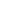 Guidelines for Promoting BrightBites – Maintaining Brand IntegrityIf you’d like to obtain a BrightBites web button to place on a webpage or for your email signature, please:Contact brightbitesca@gmail.com If you’d like to write about BrightBites on a webpage, please:Include the BrightBites logo in its original form (not distorted in any way)Use text from the website to describe BrightBites  Send mock up to brightbitesca@gmail.com for review before finalizingIf you’d like to create a print resource promoting BrightBites, please:Email brightbitesca@gmail.com to gain access to any graphic files needed (e.g. badges, logo, tagline, background images, etc.)Maintain original colours of BrightBites logo/images - black and white printing is acceptable Include the BrightBites logo in its original form (not distorted in any way)Use text from the website to describe BrightBites Send draft to brightbitesca@gmail.com for review before finalizingIf you’d like to include Sip Smart!™ Ontario in any promotion efforts, please:Refer to the Sip Smart!™ Ontario Terms of Use, as Sip Smart!™ Ontario is a licensed program of the Ontario Society of Nutrition Professionals in Public Health and the BC Pediatric Society with its’ own guidelines and restrictions  If you have any questions, please contact brightbitesca@gmail.com.Thank you for your interest in promoting BrightBites!